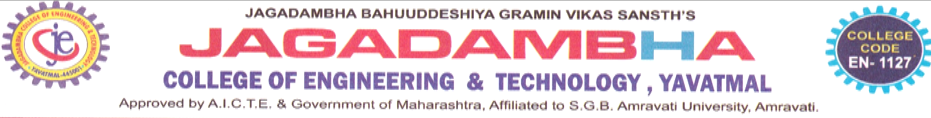 Academic Calendar AY: 2021-22(Under Graduate and Post Graduate Programs)B: Recommended compensation of Academic RoutineC: Holidays as per SGBAU academic calendar* (Till the end of session)   Dean Academics                                                                                                     PrincipalProf. Dr. V. G. Neve                                                                                        Dr. H. M. Baradkar                                                                                          
Academic Calendar AY: 2021-22(Under Graduate and Post Graduate programs)B: Recommended compensation of Academic RoutineC : Calendar Details for Project/Dissertation Work & Progress  SeminarsD : Holidays as per SGBAU academic calendar*(Till the end of session)   Dean Academics                                                                                                     PrincipalProf. Dr. V. G. Neve                                                                                        Dr. H. M. Baradkar                                                                                          	Odd SemesterOdd SemesterAcademic ActivitiesAcademic ActivitiesRegistration for all higher classes student26 July 2021 to 18 September 2021Commencement of regular  classes for all UG-students11 August 2021 (Wednesday)Tree Plantation Program                                                  (On Occasion of  “ Van Mahotsav” 1 July 2019)First week of July 2019Reformation of departmental clubsThird week of September, 2019First sessional examination13 September to 25 September, 2021Soft skill  development ClassesFirst week of September, 2021Local industrial visitMonth of  October 2021Display of first sessional marks ,% class attendance and provisional detention list 30 September, 2021Guest lectureThird and fourth week of October,2021Cultural  events of Janmashtami (Dahihandi)Last week of August 2021Parents meetSecond week of October, 2021University examination form fillingFirst week of November, 2021Second sessional exam 20 October to 30 October, 2021Teachers  Day celebration5 September 2021Cultural event of “Ganapati Festival”Second week of September 2021Engineer’s Day celebration15 September  2021Display of second sessional marks ,% class attendance and provisional detention list6 November, 2021Students feedback collectionFirst/Second week of September and First week of November 2021Internal submission of studentsThird week of December, 2021Placement Drive – First PhaseThird/Fourth week of September and First week of October 2021Industrial TourMonth of October and November 2021Last day of  Academic Semester15 January, 2022University examination  Winter- 202113 December, 2021 to 5 February, 2022Diwali vacations1 November to 6 November 2021Last date for submission of internal marks to dean academics for approvalFirst week of January 2022Constitution  Day celebration26 November 2021, FridayLast date of sending list of free elective courses to be offered in even semester from each department30 December 2021Last date of submission of incentive marks in hard copy to university (For N.S.S/Blood Donation/ Youth Festival)Third week of January, 2022Online Submission  of internal marks on  university portalMonth of January 2022DayNumber available in the odd SemesterMondayTuesdayWednesdayThursdayFridaySaturdayTotal Working Days86Sr. No.HolidaysDayDate1.Independence Day(Flag Hosting)Sunday15 August 20212.“Pateti”Monday16 August 20213.“Moharam”Thursday19 August 20214.“Ganesh Chaturthi”Friday10 September 20215.Gouri PojanMonday13 September 20216.Mahatma Gandhi JayantiSaturday2 October 20217.Sarvapitri Amavasyya  Wednesday6 October 20218.“Vijaya Dashmi”Friday15 October 20219.Id -E-MiladTuesday19 October 202110.Gurunanak JayantiFriday19 November 202111.“Christmas”Saturday25 December 202112.Makar SankrantiFriday14 January 2022Even SemesterEven SemesterAcademic ActivitiesAcademic ActivitiesCommencement of regular  classes for all UG-students17 January 2022 Soft skill  development ClassesFirst Week of February 2022Declaration of university resultsSecond week of January 2020Last date of online examination form filling25 January 2020Youth Festival  3 October 2019Expert Lectures Month of February 2022Annual sports week10 January to 20 January 2020Cultural fest ‘Wings-2020’23 January to 25 January 2020First Sessional ExaminationFourthWeek of February 2022Display of first sessional marks,% Class attendance and provisional detention listFirst Week of March 2022Personality development and communication  skill programSecond Week of March 2022Industrial visitThird week of March 2022Guest LectureThird week of February 2022Second sessional exam Second Week of April 2022Display of second sessional marks ,% class attendance and provisional detention listFourth Week of April 2022Students feedbackLast week of March 2022Science day celebration28 February 2020, FridayPlacement Drive – Second PhaseIn the month of March and April 2022International Woman’s Day celebration8 March 2022Parents MeetSecond Week of March 2022National level technical Event ”X-Plore 2020”6 March and 7 March 2020Internal  practical submissionSecond Week of May 2022Alumni MeetIn the Month of April 2022Internal mark submission Third week of May 2022Last Day of Academic Session  31  May, 2022University Examination9 May to 30 June 2022Stock verification for all Department23 May to 31 May 2022Review of performance appraisal of staff	Last Week of May 2022Summer vacation1 June to 30 June, 2022Online Submission  of internal marks on  university portalIn the Month of June 2022DayNumber available in the Even SemesterMonday16Tuesday15Wednesday14Thursday15Friday15Saturday17Total Working Days92B. E. Project WorkB. E. Project WorkB. E. Project WorkStageSubmission byPresentation and Assessment ByI stageLast Week of November 2021First Week of September 2021II StageFirst Week of May 2022Last Week of April 2022M. E. Dissertation WorkM. E. Dissertation WorkM. E. Dissertation WorkI stageSecond Week of September 2019First Week of August 2019II StageFirst Week of April 2020Last Week of March 2020Sr. No.HolidaysDayDate1.ChristmasSaturday25 December 20212.Republic DayWednesday26 January 20223.Chhatrapati Shivaji Maharaj JayantiSaturday19 February 20224.MahashivratriTuesday01 March 20225.Holi (Second day)Friday18 March 20226.GudhipadwaSaturday2 April 20227.Dr. Babasaheb Ambedkar Jayanti / Mahavir JayantiThursday14 April 20228.Good FridayFriday15 April 20229.Ramzan Id (Id-Ul-Fitar)Tuesday3 May 202210.Buddha PornimaMonday16 May 2022